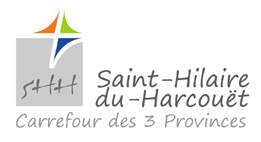 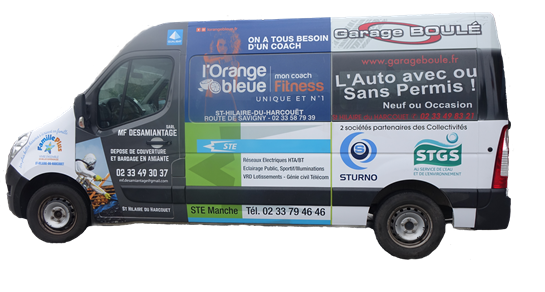 JUILLET 2022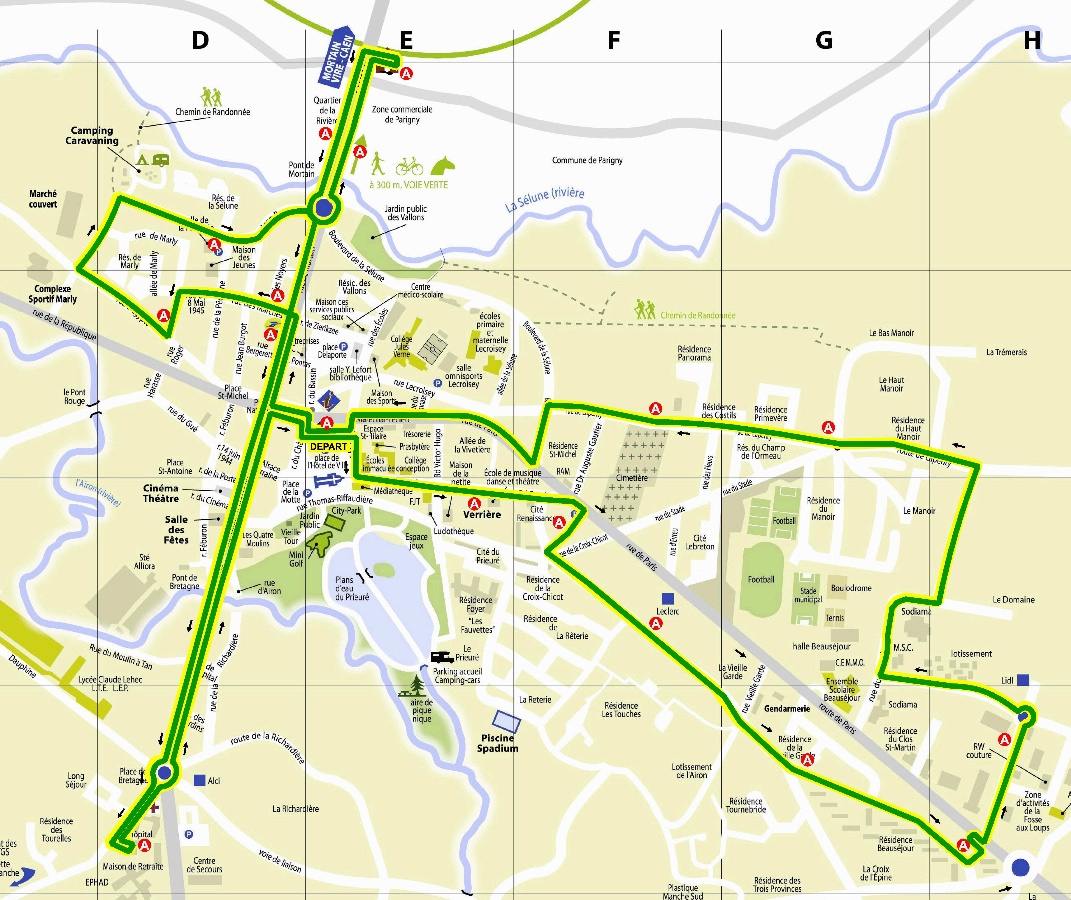 JUILLET 2022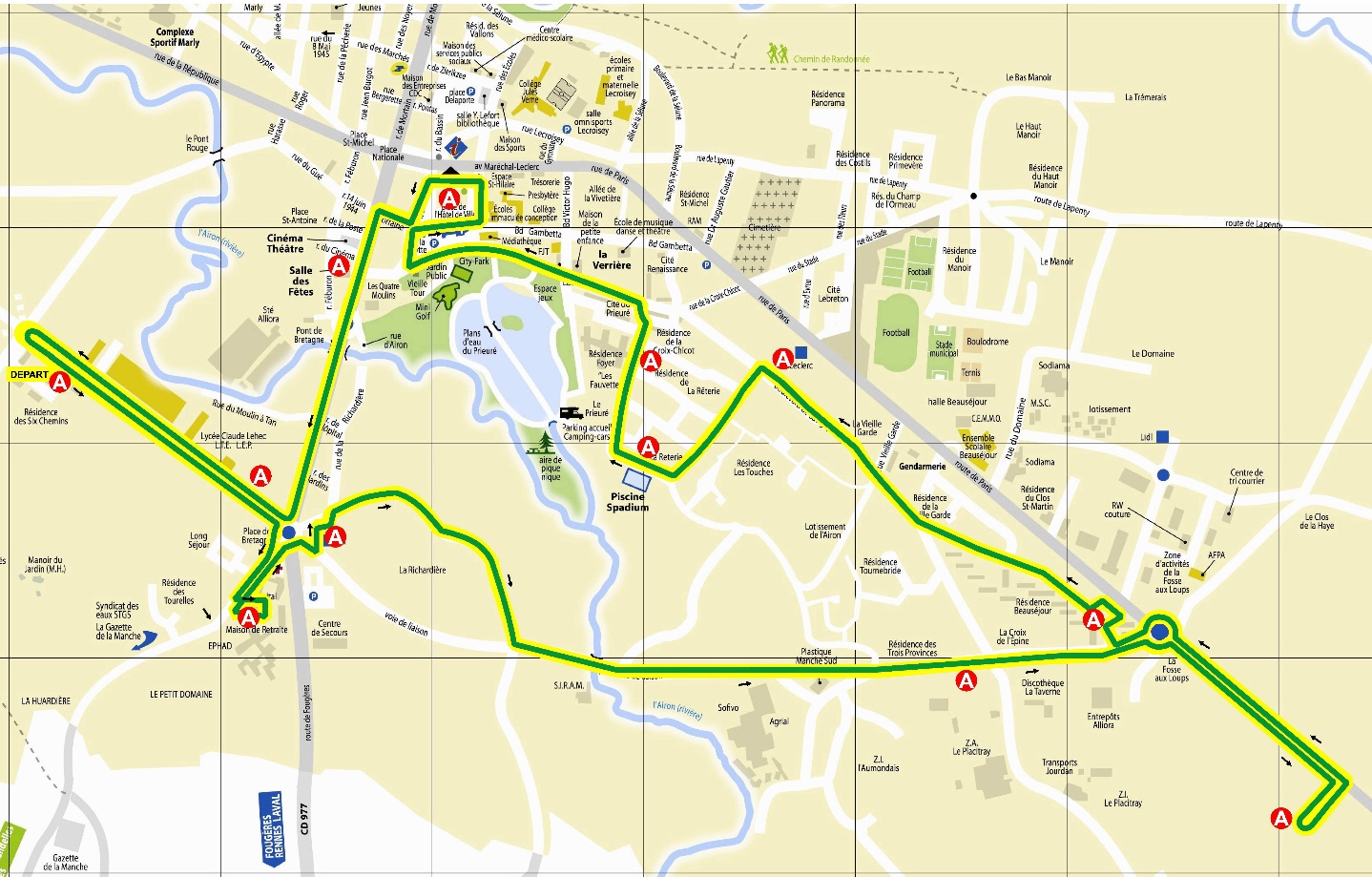      13        Les six Chemins                                       9,59      10,59       11,59                    14,59       15,59        16,59Heures de passageHeures de passageHeures de passageHeures de passageHeures de passageHeures de passageHeures de passageN°18 ARRETSMatinMatinMatinAprès-midiAprès-midiAprès-midiDépartMairie (arrêt Manéo)8,009,2210,4413,3015,0016,301La Verrière8,039,2510,470,0313,3315,0316,332Parking du Cimetière rue de Paris 8,079,2910,510,0513,3715,0716,373LECLERC Bld de Savigny 8,119,3310,550,0413,4115,1116,414Résidence "La  Vieille garde"8,149,3610,580,0313,4415,1416,445Village de santé8,219,4311,050,0613,5115,2116,516Fosse aux Loups POINT VERT8,259,4711,090,0513,5515,2516,557Le Manoir au rond point8,309,5211,140,0514,0015,3017,008Cimetière rue Lecroisey8,339,5511,170,0314,0315,3317,039Mairie (arrêt Manéo)8,3910,0111,230,0614,0915,3917,0910La Poste8,4410,0611,280,0514,1415,4417,1411Rue du 8 mai8,4710,0911,3114,1715,4717,1712Marly Boulevard de la Sélune8,5010,1211,340,0414,2015,5017,2013Rond Point de Parigny R 9778,5610,1811,400,0614,2615,5617,2614Maison Médicale  de Parigny9,0110,2311,450,0514,3116,0117,3115Les Hirondelles RD 9779,0610,2711,490,0414,3516,0517,3516La Poste9,0810,2911,5114,3716,0717,3717Hôpital (côté EHPAD)9,1410,3511,570,0814,4316,1317,4318Mairie (arrêt Manéo)9,1910,4112,010,0614,4816,1817,48Heures de passageHeures de passageHeures de passageHeures de passageHeures de passageHeures de passageHeures de passageN°13 ARRETSMatinMatinMatinAprès-midiAprès-midiAprès-midiDépartLes six chemins9,0010,0011,0014,0015,0016,001Hôpital (côté EHPAD)9,0510,0511,050,0514,0515,0516,052Aldi  sur le parking9,1010,1011,100,0514,1015,1016,103Croix de l'Epine9,1510,1511,150,0614,1515,1516,154LIDL zone commerciale9,2110,2111,210,0514,2115,2116,215Village de santé9,2510,2511,250,0614,2515,2516,256Résidence la vieille garde9,2810,2811,280,0514,2815,2816,287Leclerc ( Bld de savigny)9,3310,3311,330,0514,3315,3316,338Piscine9,3810,3811,380,0314,3815,3816,389Cité du prieuré ( les fauvettes)9,4110,4111,410,0614,4115,4116,4110Mairie  (arrêt Manéo)9,4610,4611,460,0414,4615,4616,4611Salle des fêtes9,5110,5111,510,0514,5115,5116,5112Lycée Technique (arrêt manéo)9,5610,5611,560,0214,5615,5616,56